GROUP VISIT - BOOKING FORM 2022Please complete and email to office@amberleymuseum.co.ukGROUP DETAILSVISIT DETAILS Types:Adults  @ £12.50 ________   Seniors/Students @ £10.50 ________  Children @ £6.50 _________  Carers (Free) _________			                    OPTIONAL EXTRA – REFRESHMENTS VOUCHERAdult (Hot Drink & Cake) £5			Number required ___________________Children (Juice & Cookie) £3		Number required ___________________Lunch (Sandwich, Cake & Hot Drink) £8              Number required ___________________ (Please note the lunch option is not available on Event Days)  PAYMENT(Note:  Full payment is usually made upon entry – please tick your preferred method).On arrival at the museum       Payment by invoice                  We understand that unforeseen circumstances may mean that the numbers in your group change from those stated on this form. Actual numbers should be confirmed to the Shop on your arrival so that you are charged correctly.------------------------------------------------------------------------------------------------------------------------------------------------------------------Amberley Museum will only use the information provided for the legitimate interest of a group visit to our museum. If you would like to be added to our marketing mailing list, please tick this box below.  Amberley Museum does not share any data with third parties.  This is covered by the museum’s privacy policy, available on our website www.amberleymuseum.co.uk.     I give the consent for the details provided on this form to be used for purposes of museum business only.  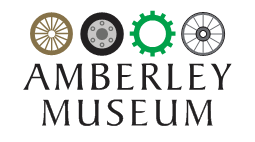 Amberley Museum New Barn Road, Amberley, near ArundelWest Sussex, BN18 9LT01798 831370office@amberleymuseum.co.uk Contact Name:TitleFirst NameSurnameAddress:StreetStreetStreetStreetStreetCityCountyPost CodePhone:Email:Group Name::Date of Visit:Arrival Time:Departure Time:Arriving by:(e.g. coach/cars)Number in group:                      (approx.) SPECIAL REQUIREMENTS OR INTERESTSPlease list any special requirements  – e.g. hire of wheelchair, wheelchair access for our train, dietary needs, etc, or areas of specific interest to your group SPECIAL REQUIREMENTS OR INTERESTSPlease list any special requirements  – e.g. hire of wheelchair, wheelchair access for our train, dietary needs, etc, or areas of specific interest to your group SPECIAL REQUIREMENTS OR INTERESTSPlease list any special requirements  – e.g. hire of wheelchair, wheelchair access for our train, dietary needs, etc, or areas of specific interest to your groupSignature:Date: